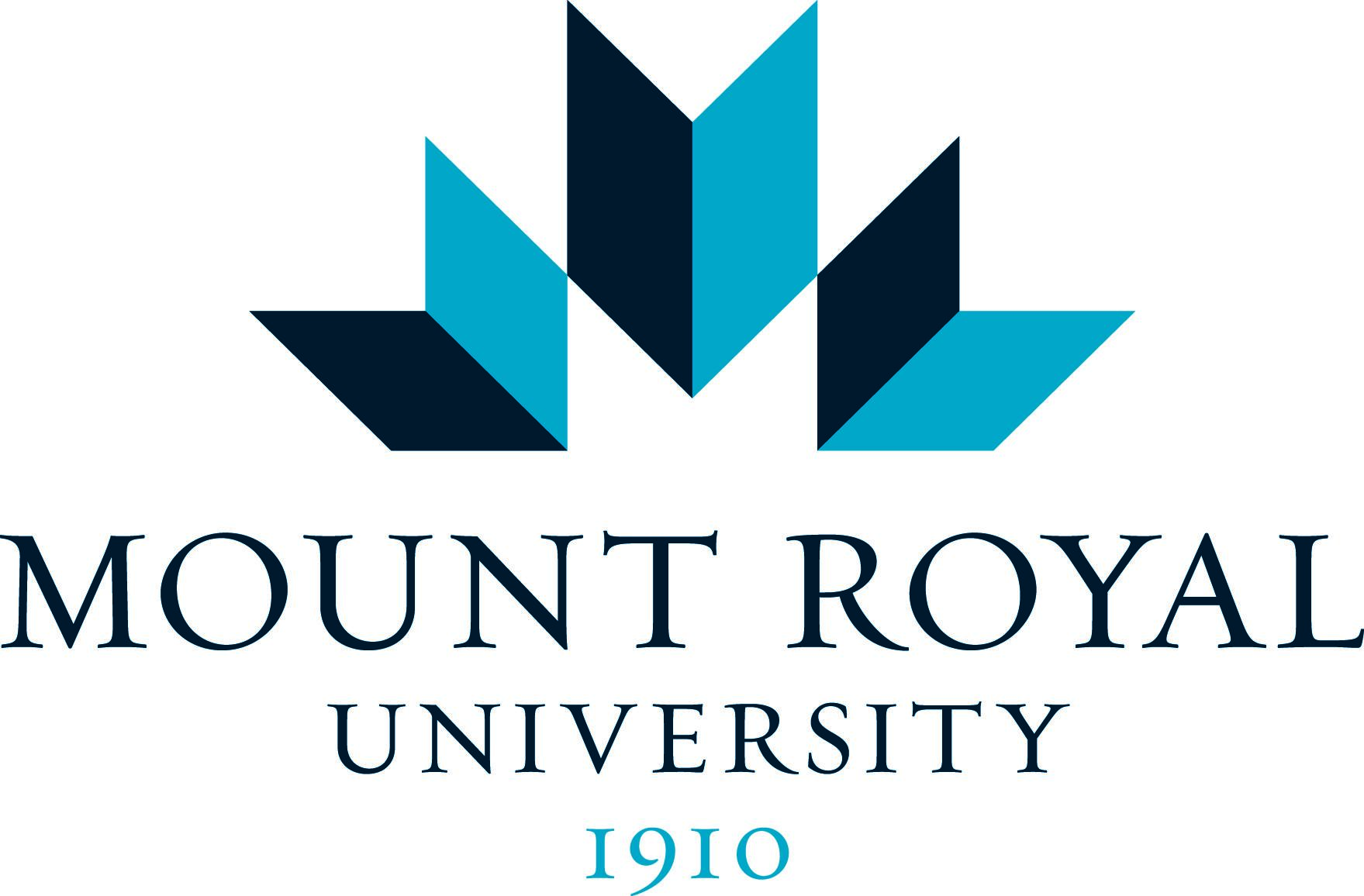 APPLICATION FORM
Provost’s Teaching and Learning Enhancement Grants (TLEG) 2024/25Submit proposals to: Christian Cook, Academic Director, ADC, clcook1@mtroyal.ca
Deadline for submission: Wednesday, May 22nd, 2024 (4PM)
Application Details
Chair CommentsDean Signature
Please sign to indicate awareness this proposal has been submitted. Please feel free to add any comments as well, though this is not required.  Thank you!Thank you for your interest in the Provost’s TLEG Program and for taking the time to complete a proposal.An adjudication committee will review proposals and notify applicants of their decision by Friday, May 31st, 2024. Faculty and Department: Faculty Member Name:Course Name and Code:PLEASE PROVIDE A BRIEF DESCRIPTION FOR EACH OF THE FOLLOWING ITEMSPLEASE PROVIDE A BRIEF DESCRIPTION FOR EACH OF THE FOLLOWING ITEMSWhat are your goals/intended outcomes for your TLEG project?  Please provide a brief (<250 words) overview of the teaching and learning literature where this topic is situated. What support, if any, do you need from the Academic Development Centre? How will the innovation be sustained beyond the term of the grant?  How will you assess the impact of the project?  

(Where possible, please include consideration of the potential for impact beyond an individual course.)Itemized budget (up to $5,000)

(For each proposed budget item, include a brief description and rationale. All proposed travel must comply with MRU travel & expense policy and procedures). Please provide an outline of the project milestones (over the 2024/25 academic year). If you intend to engage a student assistant, briefly explain their major responsibilities as planned. Please describe the alignment of this project with departmental, faculty, or institutional strategic priorities.  As the applicant(s), are you willing to share your TLEG outcomes openly (for example, sharing project items through a Creative Commons license)?Yes, I would be willing to make my TLEG outcomes openly available, where possibleI’m not sure, I would like to learn moreNo, not at this timePlease comment on the following:goals of the proposed projectpotential impactsustainability beyond the grant window alignment with departmental, faculty, or institutional prioritiesChair Name:Chair Signature:Date:Dean Signature: 